Arghi  Class WK: 4th – 11th January 2021    AreaActivity Links EnglishStory  The Magic Paint Brush is a traditional Story from Chinalisten / watch  and read along with the story 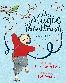 The Magic Paintbrush ( Julia Donaldson version) on YouTubeor take part in a sensory story Imagine you have a magic paintbrush. What would you paint? Draw a picture. Add words, a short phrase or sentence, or a paragraph to describe your picture.Communication: Sign along:  Practice your signs for different coloursProloquo 2 Go: Have someone point to objects / pens /pencils of different colours. Can you name all the colours using your Ipad Reading & Phonics: – In the story there are lots of words with ‘Sh’ Make a list of words from the story with Sh. Can you think of any more?  https://www.youtube.com/watch?v=z-0JZPzBDMcGrandma Fran reads The Magic Paintbrush or Children's Bedtime Stories | The Magic Paintbrush By Julia Donaldson | Story Timehttps://www.youtube.com/watch?v=qWM0kQmR_pIsimplified PDF https://northridge.manchester.sch.uk/wp-content/uploads/2020/03/The-Magic-Paintbrush.pdfSensory story https://www.ashlea.notts.sch.uk/wp-content/uploads/2020/05/The-Magic-Paintbrush-sensory-story-guide.pdfMathsMake some golden rice INGREDIENTS 1 cup long grain white rice1 medium onion diced1 teaspoon turmeric1 clove garlic minced1 Tablespoon butter2 Tablespoons olive oil2 cups chicken or vegetable stock1/2 cup toasted pine nuts or slivered almonds1 teaspoon salt1/2 teaspoon pepper more to taste2-3 Tablespoons fresh chopped parsley for garnish.INSTRUCTIONSHeat oil and butter in a sauce pan over a medium heat. Add onions, and sauté 2-3 minutes, add rice, turmeric and garlic, and continue stirring, 2 to 3 minutes. Don't let garlic burnAdd stock and 1/2 teaspoon salt. Bring to a boil. Turn down heat to low, cover and cook rice until tender and liquid is absorbed, about 15-18 minutes.Stir in toasted pine nuts or almonds and adjust seasoning to taste. Garnish with fresh chopped parsley.Measure the ingredients carefully discuss a half   ½ compare half a cup to 1 cup or half a teaspoon to 1 teaspoon This recipe is for 6 If you are feeling clever see if you can write the recipe out with ingredients for 12 people  ( double everything) or re- write the recipe for 3 people ( halve everything) https://whatagirleats.com/golden-rice-pilaf/ 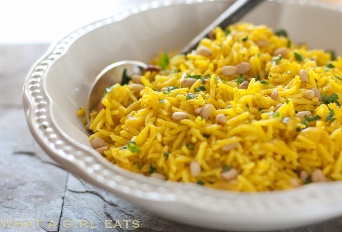 Creativity Make a Chinese cherry blossom painting , print or collage 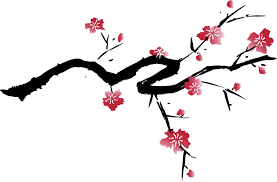 you could use the base of a plastic bottle to print the blossomyou could use tissue paper or popcorn, finger painting or cotton buds and twigs.Listen to some traditional Chinese music 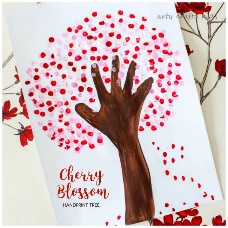 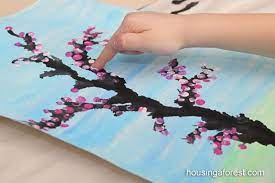 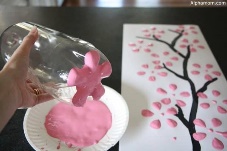 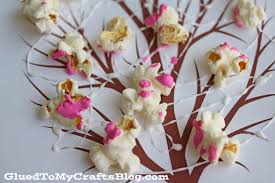 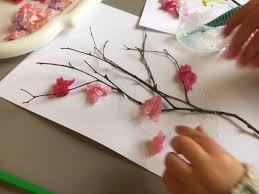 IndividualityWhat do you think is the moral of the story? Find the best answer.a. Money is important.b. Don’t be greedy and be kind to others.c. The king is always right.Discuss  how you think Shen might be feeling when: she was given the magic paintbrush she was in Prisonshe made food for the poortry a dragon themed guided meditation with Cosmic Kids or cracker the Dragon Yoga Saturday Morning Yoga | Cracker the Dragon of WonderSleeping Dragon | Guided Meditation for Kids | Peace Outhttps://www.youtube.com/watch?v=AUjpWdbMrAghttps://www.youtube.com/watch?v=oh-yGiQA3g8CommunityFind China on a world map or globe Find the UK and compare the sizeWatch the BBC bitesize clip on how the Shang of ancient China  invented writing Write your name using the English Alphabet then make a symbol for your name. think about what is special about you and how you would like to be represented pictorially. watch the BBC Bitesize clip Geography KS2: A child-led tour of Shanghai in Chinaand / or Geography KS2: A child-led tour of Yangshuo, in ChinaIn what ways are these Children’s days similar to yours? How are they different?https://www.bbc.co.uk/teach/class-clips-video/history-ks2-the-story-of-china-how-the-shang-invented-writing/zdcbmfr https://www.bbc.co.uk/teach/class-clips-video/geography-a-child-led-introduction-to-the-chinese-city-of-shanghai/zdrtvk7https://www.bbc.co.uk/teach/class-clips-video/geography-a-child-led-tour-of-yangshuo-in-china/zmn6f4jChallengeMagic Milk Pour some milk into a shallow dish add a few drops of different coloured gel food colouring Add some liquid soap to a cotton bud dip the cotton bud into the middle of the plate and watch as the colours mix.If you are feeling really clever, use the internet to find out how this works.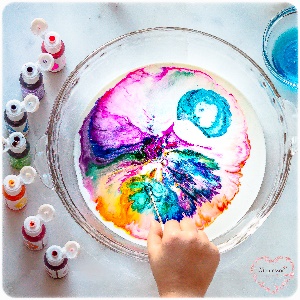 Please refer to annual reviews for your child’s personalised targets.I would love to see and hear about what you have been doing, feel free to email myself anytime – swright@parklane,cheshire.sch.uk Please refer to annual reviews for your child’s personalised targets.I would love to see and hear about what you have been doing, feel free to email myself anytime – swright@parklane,cheshire.sch.uk Please refer to annual reviews for your child’s personalised targets.I would love to see and hear about what you have been doing, feel free to email myself anytime – swright@parklane,cheshire.sch.uk 